Liceo Scientifico Statale “Ulisse Dini”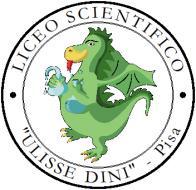 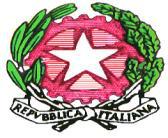 Via Benedetto Croce, 36 – 56100 Pisatel.: 050 20036  fax: 050 29220  http://www.liceodini.it/ pips02000a@istruzione.itCIRCOLARE N. 164 del 4 marzo 2021 A tutto il personaleAgli alunni e alle loro famiglieBachecaSito web OGGETTO: assemblea sindacale regionale GILDALa Federazione Gilda – UNAMS della Toscana indice un’assemblea sindacale online per il personale DOCENTE ed ATA della scuola, per il giorno 18 Marzo 2021, dalle ore 8.00 alle ore 11.00 e comunque nelle PRIME TRE ORE di servizio. Saranno discussi i seguenti punti all’O.D.G.: 1) Le proposte della FGU Gilda Unams per il rinnovo del contratto al nuovo Ministro; 2) Scuola al tempo del Covid-19; la FGU non ha firmato il C.C.N.I. Didattica Digitale Integrata; 3) Problemi del precariato e concorsi; 4) Trasferimenti personale scolastico e rinnovo graduatorie personale ATA 5) Previdenza e Fondo Espero L’assemblea sarà tenuta in modalità online, in diretta streaming sul canale YouTube del sindacato al seguente link: https://youtu.be/3CcrOTzRBzwAll’assemblea saranno presenti in collegamento dirigenti nazionali, regionali e provinciali della Fed. Gilda-Unams con in quali i partecipanti potranno interagire via chat. Si chiede ai docenti interessati a partecipare all'assemblea di iscriversi al link:https://forms.gle/Np3B3oLZerxwarVd6entro e non oltre il giorno 15 marzo alle ore 12.00, per permettere la sostituzione del personale assente.   Il DIRIGENTE SCOLASTICO			             Adriana Piccigallo                     (Firma autografa sostituita da indicazione a mezzo                         stampa ai sensi dell’art.3 c.2 del D .L g vo n ° 39/93)